Universidade de São PauloDepartamento de Geografia/FFLCHIntrodução à Cartografia – Profa. Dra. Rúbia Gomes MoratoNome________________________________________________Matrícula______________(   ) Diurno (   ) NoturnoExercício 8 – Perfil topográficoO recorte abaixo foi extraído da carta topográfica Florianópolis (SG-22-Z-D-V-2), publicada pelo IBGE em 1981 na escala 1:50.000. Produza um perfil topográfico entre os pontos A e B numa folha de papel milimetrado. Identifique as escalas horizontal e vertical, assim como o exagero vertical.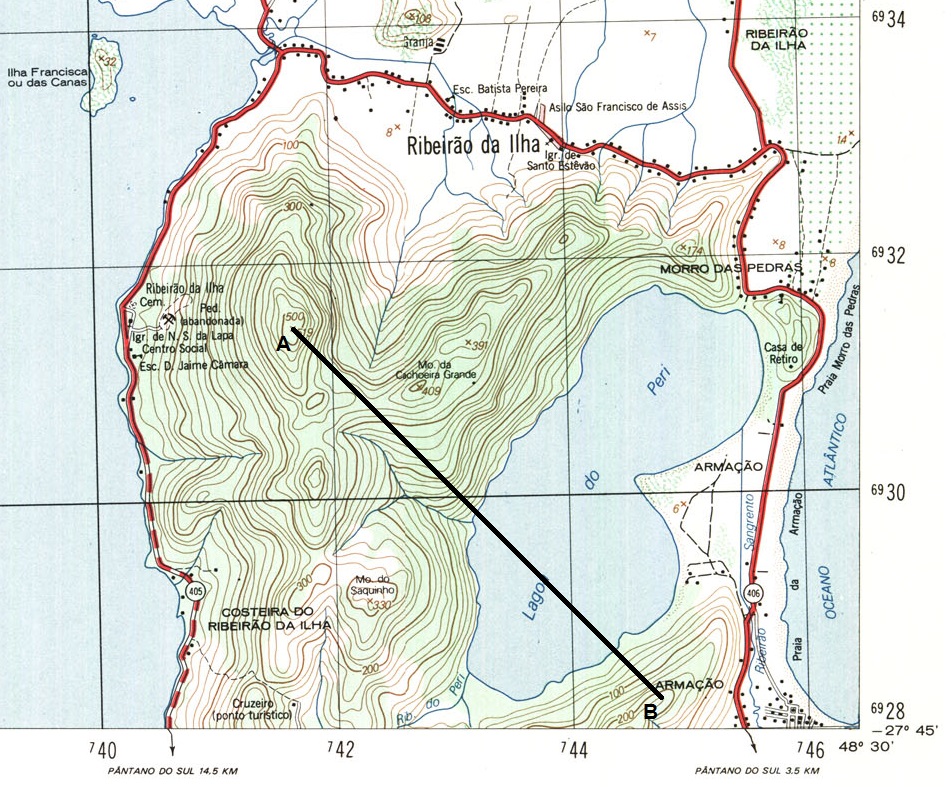 